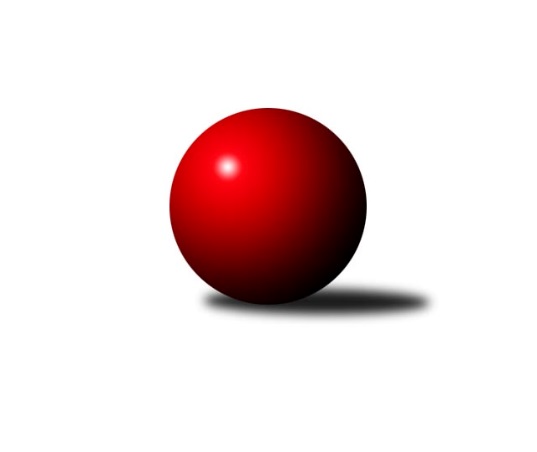 Č.20Ročník 2022/2023	7.5.2024 Meziokresní přebor ČB-ČK A 6-ti členné 2022/2023Statistika 20. kolaTabulka družstev:		družstvo	záp	výh	rem	proh	skore	sety	průměr	body	plné	dorážka	chyby	1.	TJ Sokol Soběnov B	20	18	1	1	124.0 : 36.0 	(165.5 : 74.5)	2499	37	1725	774	46.1	2.	TJ Loko Č. Budějovice C	19	13	2	4	100.5 : 51.5 	(149.5 : 78.5)	2420	28	1692	728	51.1	3.	Kuželky Borovany B	20	13	1	6	98.5 : 61.5 	(139.0 : 101.0)	2372	27	1678	695	52.5	4.	KK Český Krumlov	20	12	0	8	85.5 : 74.5 	(132.5 : 107.5)	2359	24	1651	708	52.7	5.	TJ Sokol Soběnov C	19	11	1	7	84.5 : 67.5 	(124.5 : 103.5)	2381	23	1683	698	51.3	6.	TJ Sokol Nové Hrady B	18	8	1	9	68.5 : 75.5 	(102.0 : 114.0)	2299	17	1654	645	65.6	7.	TJ Dynamo České Budějovice B	19	7	2	10	67.5 : 84.5 	(92.5 : 135.5)	2251	16	1617	634	71.3	8.	Kuželky Borovany C	19	6	1	12	54.5 : 97.5 	(90.0 : 138.0)	2259	13	1614	646	67.7	9.	TJ Spartak Trhové Sviny B	20	6	1	13	59.5 : 100.5 	(96.5 : 143.5)	2277	13	1622	655	69.8	10.	TJ Nová Ves C	20	6	0	14	62.0 : 98.0 	(97.5 : 142.5)	2240	12	1615	625	71.4	11.	TJ Sokol Nové Hrady C	18	4	3	11	59.0 : 85.0 	(95.0 : 121.0)	2331	11	1654	677	61.9	12.	Vltavan Loučovice B	20	4	3	13	64.0 : 96.0 	(107.5 : 132.5)	2319	11	1657	662	65.7Tabulka doma:		družstvo	záp	výh	rem	proh	skore	sety	průměr	body	maximum	minimum	1.	TJ Sokol Soběnov B	10	9	0	1	61.0 : 19.0 	(88.0 : 32.0)	2447	18	2565	2290	2.	Kuželky Borovany B	10	8	1	1	59.0 : 21.0 	(79.0 : 41.0)	2387	17	2491	2295	3.	KK Český Krumlov	10	7	0	3	49.0 : 31.0 	(77.0 : 43.0)	2507	14	2600	2382	4.	TJ Loko Č. Budějovice C	9	6	1	2	50.5 : 21.5 	(73.0 : 35.0)	2466	13	2563	2381	5.	TJ Sokol Soběnov C	9	5	1	3	43.0 : 29.0 	(66.0 : 42.0)	2392	11	2444	2296	6.	TJ Sokol Nové Hrady B	10	5	1	4	41.0 : 39.0 	(61.0 : 59.0)	2374	11	2498	2199	7.	TJ Dynamo České Budějovice B	9	5	0	4	40.0 : 32.0 	(50.5 : 57.5)	2214	10	2342	2120	8.	Kuželky Borovany C	9	5	0	4	35.0 : 37.0 	(52.0 : 56.0)	2269	10	2331	2101	9.	TJ Sokol Nové Hrady C	10	4	1	5	38.0 : 42.0 	(60.5 : 59.5)	2385	9	2527	2222	10.	TJ Spartak Trhové Sviny B	10	4	0	6	33.5 : 46.5 	(50.0 : 70.0)	2297	8	2423	2127	11.	TJ Nová Ves C	10	3	0	7	32.0 : 48.0 	(50.5 : 69.5)	2276	6	2387	2216	12.	Vltavan Loučovice B	10	0	3	7	28.0 : 52.0 	(50.0 : 70.0)	2393	3	2506	2264Tabulka venku:		družstvo	záp	výh	rem	proh	skore	sety	průměr	body	maximum	minimum	1.	TJ Sokol Soběnov B	10	9	1	0	63.0 : 17.0 	(77.5 : 42.5)	2499	19	2720	2362	2.	TJ Loko Č. Budějovice C	10	7	1	2	50.0 : 30.0 	(76.5 : 43.5)	2414	15	2641	2300	3.	TJ Sokol Soběnov C	10	6	0	4	41.5 : 38.5 	(58.5 : 61.5)	2377	12	2656	2268	4.	Kuželky Borovany B	10	5	0	5	39.5 : 40.5 	(60.0 : 60.0)	2378	10	2498	2289	5.	KK Český Krumlov	10	5	0	5	36.5 : 43.5 	(55.5 : 64.5)	2356	10	2488	2216	6.	Vltavan Loučovice B	10	4	0	6	36.0 : 44.0 	(57.5 : 62.5)	2302	8	2515	2192	7.	TJ Sokol Nové Hrady B	8	3	0	5	27.5 : 36.5 	(41.0 : 55.0)	2288	6	2496	2136	8.	TJ Nová Ves C	10	3	0	7	30.0 : 50.0 	(47.0 : 73.0)	2235	6	2344	2151	9.	TJ Dynamo České Budějovice B	10	2	2	6	27.5 : 52.5 	(42.0 : 78.0)	2258	6	2399	2059	10.	TJ Spartak Trhové Sviny B	10	2	1	7	26.0 : 54.0 	(46.5 : 73.5)	2274	5	2508	2098	11.	Kuželky Borovany C	10	1	1	8	19.5 : 60.5 	(38.0 : 82.0)	2272	3	2402	2096	12.	TJ Sokol Nové Hrady C	8	0	2	6	21.0 : 43.0 	(34.5 : 61.5)	2326	2	2437	2238Tabulka podzimní části:		družstvo	záp	výh	rem	proh	skore	sety	průměr	body	doma	venku	1.	TJ Sokol Soběnov B	11	10	1	0	68.5 : 19.5 	(90.5 : 41.5)	2492	21 	5 	0 	0 	5 	1 	0	2.	TJ Loko Č. Budějovice C	11	7	2	2	56.0 : 32.0 	(86.5 : 45.5)	2402	16 	3 	1 	1 	4 	1 	1	3.	TJ Sokol Soběnov C	11	6	1	4	50.5 : 37.5 	(68.5 : 63.5)	2394	13 	3 	1 	2 	3 	0 	2	4.	Kuželky Borovany B	11	6	1	4	48.0 : 40.0 	(69.5 : 62.5)	2367	13 	3 	1 	1 	3 	0 	3	5.	KK Český Krumlov	11	6	0	5	48.0 : 40.0 	(72.0 : 60.0)	2337	12 	4 	0 	1 	2 	0 	4	6.	TJ Sokol Nové Hrady B	11	6	0	5	45.0 : 43.0 	(67.0 : 65.0)	2323	12 	4 	0 	2 	2 	0 	3	7.	Kuželky Borovany C	11	5	1	5	41.5 : 46.5 	(65.5 : 66.5)	2300	11 	4 	0 	2 	1 	1 	3	8.	TJ Sokol Nové Hrady C	11	3	3	5	42.0 : 46.0 	(64.0 : 68.0)	2340	9 	3 	1 	1 	0 	2 	4	9.	TJ Spartak Trhové Sviny B	11	4	1	6	36.0 : 52.0 	(57.5 : 74.5)	2288	9 	3 	0 	2 	1 	1 	4	10.	TJ Dynamo České Budějovice B	11	4	0	7	36.0 : 52.0 	(49.0 : 83.0)	2227	8 	3 	0 	3 	1 	0 	4	11.	TJ Nová Ves C	11	3	0	8	31.5 : 56.5 	(54.0 : 78.0)	2264	6 	2 	0 	4 	1 	0 	4	12.	Vltavan Loučovice B	11	0	2	9	25.0 : 63.0 	(48.0 : 84.0)	2265	2 	0 	2 	4 	0 	0 	5Tabulka jarní části:		družstvo	záp	výh	rem	proh	skore	sety	průměr	body	doma	venku	1.	TJ Sokol Soběnov B	9	8	0	1	55.5 : 16.5 	(75.0 : 33.0)	2514	16 	4 	0 	1 	4 	0 	0 	2.	Kuželky Borovany B	9	7	0	2	50.5 : 21.5 	(69.5 : 38.5)	2378	14 	5 	0 	0 	2 	0 	2 	3.	TJ Loko Č. Budějovice C	8	6	0	2	44.5 : 19.5 	(63.0 : 33.0)	2480	12 	3 	0 	1 	3 	0 	1 	4.	KK Český Krumlov	9	6	0	3	37.5 : 34.5 	(60.5 : 47.5)	2419	12 	3 	0 	2 	3 	0 	1 	5.	TJ Sokol Soběnov C	8	5	0	3	34.0 : 30.0 	(56.0 : 40.0)	2376	10 	2 	0 	1 	3 	0 	2 	6.	Vltavan Loučovice B	9	4	1	4	39.0 : 33.0 	(59.5 : 48.5)	2374	9 	0 	1 	3 	4 	0 	1 	7.	TJ Dynamo České Budějovice B	8	3	2	3	31.5 : 32.5 	(43.5 : 52.5)	2286	8 	2 	0 	1 	1 	2 	2 	8.	TJ Nová Ves C	9	3	0	6	30.5 : 41.5 	(43.5 : 64.5)	2227	6 	1 	0 	3 	2 	0 	3 	9.	TJ Sokol Nové Hrady B	7	2	1	4	23.5 : 32.5 	(35.0 : 49.0)	2284	5 	1 	1 	2 	1 	0 	2 	10.	TJ Spartak Trhové Sviny B	9	2	0	7	23.5 : 48.5 	(39.0 : 69.0)	2254	4 	1 	0 	4 	1 	0 	3 	11.	TJ Sokol Nové Hrady C	7	1	0	6	17.0 : 39.0 	(31.0 : 53.0)	2332	2 	1 	0 	4 	0 	0 	2 	12.	Kuželky Borovany C	8	1	0	7	13.0 : 51.0 	(24.5 : 71.5)	2221	2 	1 	0 	2 	0 	0 	5 Zisk bodů pro družstvo:		jméno hráče	družstvo	body	zápasy	v %	dílčí body	sety	v %	1.	Josef Šedivý 	TJ Sokol Soběnov B 	19	/	20	(95%)	35.5	/	40	(89%)	2.	Markéta Šedivá 	TJ Sokol Soběnov B 	18	/	18	(100%)	32.5	/	36	(90%)	3.	Martina Tomiová 	TJ Loko Č. Budějovice C 	15	/	17	(88%)	29.5	/	34	(87%)	4.	Karel Vlášek 	TJ Loko Č. Budějovice C 	15	/	19	(79%)	29.5	/	38	(78%)	5.	Vladimír Vlček 	TJ Nová Ves C 	15	/	19	(79%)	26	/	38	(68%)	6.	Čestmír Siebenbrunner 	Kuželky Borovany B 	14.5	/	19	(76%)	28	/	38	(74%)	7.	Milena Šebestová 	TJ Sokol Nové Hrady B 	13.5	/	17	(79%)	25.5	/	34	(75%)	8.	Jaroslava Kulhanová 	TJ Sokol Soběnov C 	13	/	18	(72%)	25	/	36	(69%)	9.	Josef Ferenčík 	TJ Sokol Soběnov B 	13	/	19	(68%)	26	/	38	(68%)	10.	Patrik Fink 	TJ Sokol Soběnov B 	12.5	/	17	(74%)	23	/	34	(68%)	11.	Ludmila Čurdová 	TJ Sokol Soběnov C 	12.5	/	19	(66%)	27	/	38	(71%)	12.	Pavel Čurda 	TJ Sokol Soběnov B 	12.5	/	19	(66%)	25.5	/	38	(67%)	13.	František Ferenčík 	KK Český Krumlov  	12.5	/	20	(63%)	24.5	/	40	(61%)	14.	Tomáš Polánský 	TJ Loko Č. Budějovice C 	12	/	16	(75%)	27	/	32	(84%)	15.	Jakub Zadák 	KK Český Krumlov  	12	/	20	(60%)	25.5	/	40	(64%)	16.	Kateřina Dvořáková 	Kuželky Borovany C 	11.5	/	17	(68%)	18	/	34	(53%)	17.	Tomáš Švepeš 	TJ Spartak Trhové Sviny B 	11.5	/	18	(64%)	20.5	/	36	(57%)	18.	Vojtěch Frdlík 	Kuželky Borovany B 	11	/	14	(79%)	19.5	/	28	(70%)	19.	Tomáš Kříha 	TJ Sokol Nové Hrady C 	11	/	17	(65%)	18.5	/	34	(54%)	20.	Jan Sztrapek 	Vltavan Loučovice B 	10	/	15	(67%)	20.5	/	30	(68%)	21.	Jindřich Soukup 	Kuželky Borovany B 	10	/	16	(63%)	19	/	32	(59%)	22.	Tomáš Tichý ml.	KK Český Krumlov  	10	/	17	(59%)	18.5	/	34	(54%)	23.	Jan Kouba 	Kuželky Borovany C 	10	/	17	(59%)	18	/	34	(53%)	24.	Milan Šedivý ml.	TJ Sokol Soběnov B 	10	/	19	(53%)	19	/	38	(50%)	25.	Kristýna Nováková 	TJ Dynamo České Budějovice B 	9	/	11	(82%)	17	/	22	(77%)	26.	Tomáš Tichý 	KK Český Krumlov  	9	/	13	(69%)	19	/	26	(73%)	27.	Jakub Matulík 	Vltavan Loučovice B 	9	/	14	(64%)	16.5	/	28	(59%)	28.	Libor Tomášek 	TJ Sokol Nové Hrady B 	9	/	15	(60%)	19.5	/	30	(65%)	29.	Jiřina Krtková 	TJ Sokol Soběnov C 	9	/	15	(60%)	15	/	30	(50%)	30.	Jiří Tröstl 	Kuželky Borovany B 	9	/	16	(56%)	20	/	32	(63%)	31.	Daniel Krejčí 	Kuželky Borovany B 	9	/	18	(50%)	18	/	36	(50%)	32.	Jan Jackov 	TJ Nová Ves C 	9	/	18	(50%)	17.5	/	36	(49%)	33.	Milena Kümmelová 	TJ Dynamo České Budějovice B 	8.5	/	15	(57%)	14	/	30	(47%)	34.	Lucie Klojdová 	TJ Loko Č. Budějovice C 	8.5	/	18	(47%)	16.5	/	36	(46%)	35.	Denisa Šimečková 	TJ Spartak Trhové Sviny B 	8	/	9	(89%)	13	/	18	(72%)	36.	Milan Míka 	Kuželky Borovany B 	8	/	12	(67%)	15.5	/	24	(65%)	37.	Petra Šebestíková 	TJ Dynamo České Budějovice B 	8	/	16	(50%)	11.5	/	32	(36%)	38.	Olga Čutková 	TJ Sokol Soběnov C 	8	/	17	(47%)	15	/	34	(44%)	39.	Petr Hamerník 	TJ Sokol Nové Hrady C 	8	/	18	(44%)	18	/	36	(50%)	40.	Marek Rojdl 	TJ Spartak Trhové Sviny B 	8	/	20	(40%)	19	/	40	(48%)	41.	Josef Fojta 	TJ Nová Ves C 	7.5	/	16	(47%)	11.5	/	32	(36%)	42.	Jan Kouba 	KK Český Krumlov  	7	/	9	(78%)	14	/	18	(78%)	43.	Bohuslav Švepeš 	TJ Spartak Trhové Sviny B 	7	/	9	(78%)	10	/	18	(56%)	44.	Lucie Mušková 	TJ Sokol Soběnov C 	7	/	11	(64%)	15	/	22	(68%)	45.	Tomáš Balko 	TJ Sokol Nové Hrady C 	7	/	11	(64%)	13.5	/	22	(61%)	46.	Romana Kříhová 	TJ Sokol Nové Hrady C 	7	/	12	(58%)	13.5	/	24	(56%)	47.	Adéla Sýkorová 	TJ Loko Č. Budějovice C 	7	/	14	(50%)	14	/	28	(50%)	48.	Martina Koubová 	Kuželky Borovany C 	7	/	15	(47%)	17.5	/	30	(58%)	49.	Miloš Draxler 	TJ Nová Ves C 	6.5	/	19	(34%)	11	/	38	(29%)	50.	Tomáš Suchánek 	Vltavan Loučovice B 	6	/	6	(100%)	12	/	12	(100%)	51.	Jiří Květoň 	TJ Dynamo České Budějovice B 	6	/	8	(75%)	8	/	16	(50%)	52.	Jan Kobliha 	Kuželky Borovany C 	6	/	11	(55%)	14	/	22	(64%)	53.	Tomáš Vařil 	KK Český Krumlov  	6	/	16	(38%)	16	/	32	(50%)	54.	Dominik Smoleň 	TJ Sokol Soběnov C 	6	/	16	(38%)	14	/	32	(44%)	55.	David Šebestík 	TJ Dynamo České Budějovice B 	6	/	17	(35%)	10.5	/	34	(31%)	56.	Radim Růžička 	TJ Loko Č. Budějovice C 	5	/	8	(63%)	8	/	16	(50%)	57.	Václav Silmbrod 	TJ Sokol Nové Hrady C 	5	/	11	(45%)	11	/	22	(50%)	58.	Stanislav Bednařík 	TJ Dynamo České Budějovice B 	5	/	12	(42%)	14	/	24	(58%)	59.	Václava Tesařová 	TJ Nová Ves C 	5	/	14	(36%)	13.5	/	28	(48%)	60.	Karel Kříha 	TJ Sokol Nové Hrady B 	5	/	15	(33%)	9	/	30	(30%)	61.	Stanislava Betuštiaková 	TJ Sokol Nové Hrady B 	4	/	6	(67%)	9	/	12	(75%)	62.	Lukáš Prokeš 	TJ Sokol Nové Hrady C 	4	/	6	(67%)	7.5	/	12	(63%)	63.	Václav Klojda ml.	TJ Loko Č. Budějovice C 	4	/	6	(67%)	7	/	12	(58%)	64.	Pavel Fritz 	TJ Sokol Nové Hrady B 	4	/	7	(57%)	9	/	14	(64%)	65.	Alena Čampulová 	TJ Loko Č. Budějovice C 	4	/	7	(57%)	9	/	14	(64%)	66.	Jitka Šimková 	Kuželky Borovany B 	4	/	7	(57%)	8	/	14	(57%)	67.	Jaroslav Štich 	Vltavan Loučovice B 	4	/	7	(57%)	6	/	14	(43%)	68.	Lenka Vajdová 	TJ Sokol Nové Hrady B 	4	/	8	(50%)	7	/	16	(44%)	69.	Vladimír Šereš 	Vltavan Loučovice B 	4	/	9	(44%)	6	/	18	(33%)	70.	Libor Dušek 	Vltavan Loučovice B 	4	/	12	(33%)	6	/	24	(25%)	71.	Ludvík Sojka 	Vltavan Loučovice B 	4	/	13	(31%)	10.5	/	26	(40%)	72.	Michal Kanděra 	TJ Sokol Nové Hrady C 	4	/	15	(27%)	8	/	30	(27%)	73.	Tomáš Vašek 	TJ Dynamo České Budějovice B 	4	/	15	(27%)	8	/	30	(27%)	74.	Roman Bartoš 	TJ Nová Ves C 	4	/	16	(25%)	10	/	32	(31%)	75.	Luděk Troup 	TJ Spartak Trhové Sviny B 	4	/	18	(22%)	10	/	36	(28%)	76.	Jiří Bláha 	TJ Loko Č. Budějovice C 	3	/	3	(100%)	6	/	6	(100%)	77.	Stanislava Mlezivová 	TJ Dynamo České Budějovice B 	3	/	6	(50%)	4	/	12	(33%)	78.	Alice Loulová 	TJ Sokol Soběnov C 	3	/	7	(43%)	6.5	/	14	(46%)	79.	Josef Svoboda 	TJ Spartak Trhové Sviny B 	3	/	7	(43%)	6	/	14	(43%)	80.	Jiřina Albrechtová 	TJ Sokol Nové Hrady B 	3	/	7	(43%)	5	/	14	(36%)	81.	Jan Silmbrod 	TJ Sokol Nové Hrady B 	3	/	7	(43%)	4.5	/	14	(32%)	82.	Václav Tröstl 	Kuželky Borovany C 	3	/	8	(38%)	4	/	16	(25%)	83.	Filip Rojdl 	TJ Spartak Trhové Sviny B 	3	/	10	(30%)	4	/	20	(20%)	84.	Natálie Zahálková 	Kuželky Borovany B 	3	/	11	(27%)	6	/	22	(27%)	85.	František Anderle 	Vltavan Loučovice B 	3	/	14	(21%)	11	/	28	(39%)	86.	Věra Jeseničová 	TJ Nová Ves C 	3	/	16	(19%)	8	/	32	(25%)	87.	Radek Šlouf 	Vltavan Loučovice B 	2	/	2	(100%)	3.5	/	4	(88%)	88.	Josef Malík 	Kuželky Borovany B 	2	/	2	(100%)	3	/	4	(75%)	89.	Tereza Kříhová 	TJ Sokol Nové Hrady C 	2	/	3	(67%)	3	/	6	(50%)	90.	Jiří Čermák 	KK Český Krumlov  	2	/	5	(40%)	4	/	10	(40%)	91.	Michal Silmbrod 	TJ Sokol Nové Hrady B 	2	/	6	(33%)	5.5	/	12	(46%)	92.	Radim Štubner 	Vltavan Loučovice B 	2	/	7	(29%)	7	/	14	(50%)	93.	Eliška Brychtová 	TJ Sokol Nové Hrady B 	2	/	7	(29%)	3.5	/	14	(25%)	94.	Blanka Cáplová 	TJ Sokol Nové Hrady B 	2	/	10	(20%)	2.5	/	20	(13%)	95.	Jitka Grznáriková 	TJ Sokol Soběnov C 	2	/	11	(18%)	7	/	22	(32%)	96.	Vladimíra Bicerová 	Kuželky Borovany C 	2	/	13	(15%)	6	/	26	(23%)	97.	Petr Bícha 	Kuželky Borovany C 	2	/	14	(14%)	7.5	/	28	(27%)	98.	Rostislav Solkan 	TJ Dynamo České Budějovice B 	2	/	14	(14%)	5.5	/	28	(20%)	99.	Miloš Moravec 	KK Český Krumlov  	2	/	15	(13%)	9	/	30	(30%)	100.	Václav Klojda st.	TJ Loko Č. Budějovice C 	1	/	1	(100%)	2	/	2	(100%)	101.	Petr Procházka 	Vltavan Loučovice B 	1	/	1	(100%)	1	/	2	(50%)	102.	Šárka Moravcová 	KK Český Krumlov  	1	/	3	(33%)	2	/	6	(33%)	103.	Jakub Sysel 	TJ Sokol Soběnov B 	1	/	3	(33%)	2	/	6	(33%)	104.	Ladislav Růžička 	TJ Sokol Nové Hrady B 	1	/	4	(25%)	2	/	8	(25%)	105.	Bohuslav Švepeš 	TJ Spartak Trhové Sviny B 	1	/	4	(25%)	1	/	8	(13%)	106.	Nela Koptová 	TJ Spartak Trhové Sviny B 	1	/	5	(20%)	3	/	10	(30%)	107.	Jakub Musil 	Vltavan Loučovice B 	1	/	5	(20%)	2	/	10	(20%)	108.	Jaroslav Štich 	Vltavan Loučovice B 	1	/	7	(14%)	2.5	/	14	(18%)	109.	Bedřich Kroupa 	TJ Spartak Trhové Sviny B 	1	/	8	(13%)	5	/	16	(31%)	110.	Miroslav Bicera 	Kuželky Borovany C 	1	/	16	(6%)	4	/	32	(13%)	111.	Jan Votruba 	TJ Spartak Trhové Sviny B 	0	/	1	(0%)	1	/	2	(50%)	112.	Martin Jirkal 	Vltavan Loučovice B 	0	/	1	(0%)	0	/	2	(0%)	113.	Vladimír Severin 	TJ Nová Ves C 	0	/	1	(0%)	0	/	2	(0%)	114.	Josef Sysel 	TJ Sokol Soběnov B 	0	/	1	(0%)	0	/	2	(0%)	115.	Radek Steinhauser 	TJ Sokol Nové Hrady C 	0	/	1	(0%)	0	/	2	(0%)	116.	Lukáš Průka 	TJ Spartak Trhové Sviny B 	0	/	1	(0%)	0	/	2	(0%)	117.	Nela Horňáková 	TJ Spartak Trhové Sviny B 	0	/	1	(0%)	0	/	2	(0%)	118.	Martin Kouba 	KK Český Krumlov  	0	/	1	(0%)	0	/	2	(0%)	119.	Radoslav Hauk 	TJ Loko Č. Budějovice C 	0	/	2	(0%)	0	/	4	(0%)	120.	Karel Beleš 	Kuželky Borovany C 	0	/	3	(0%)	1	/	6	(17%)	121.	Michal Fink 	TJ Sokol Soběnov B 	0	/	4	(0%)	2	/	8	(25%)	122.	Jiří Janoch 	Kuželky Borovany B 	0	/	5	(0%)	2	/	10	(20%)	123.	Pavel Kříha 	TJ Sokol Nové Hrady C 	0	/	6	(0%)	0	/	12	(0%)	124.	Antonín Gažák 	TJ Sokol Nové Hrady C 	0	/	7	(0%)	2	/	14	(14%)	125.	Vlastimil Kříha 	TJ Spartak Trhové Sviny B 	0	/	8	(0%)	3	/	16	(19%)Průměry na kuželnách:		kuželna	průměr	plné	dorážka	chyby	výkon na hráče	1.	Vltavan Loučovice, 1-4	2449	1720	729	58.2	(408.2)	2.	TJ Lokomotiva České Budějovice, 1-4	2417	1703	713	60.6	(402.9)	3.	Nové Hrady, 1-4	2388	1683	705	58.2	(398.1)	4.	Soběnov, 1-2	2349	1648	701	56.2	(391.6)	5.	Trhové Sviny, 1-2	2316	1649	666	60.9	(386.1)	6.	Borovany, 1-2	2306	1641	664	61.4	(384.3)	7.	Nová Ves u Č.B., 1-2	2298	1638	659	66.5	(383.0)	8.	Dynamo Č. Budějovice, 1-4	2220	1593	627	70.0	(370.1)Nejlepší výkony na kuželnách:Vltavan Loučovice, 1-4TJ Sokol Soběnov B	2720	20. kolo	Josef Šedivý 	TJ Sokol Soběnov B	491	20. koloTJ Sokol Soběnov C	2656	14. kolo	Jaroslava Kulhanová 	TJ Sokol Soběnov C	491	14. koloTJ Loko Č. Budějovice C	2641	13. kolo	František Ferenčík 	KK Český Krumlov 	478	2. koloKK Český Krumlov 	2600	14. kolo	Tomáš Polánský 	TJ Loko Č. Budějovice C	477	13. koloKK Český Krumlov 	2583	11. kolo	Tomáš Suchánek 	Vltavan Loučovice B	477	15. koloTJ Sokol Soběnov B	2575	3. kolo	Václav Klojda ml.	TJ Loko Č. Budějovice C	477	13. koloTJ Loko Č. Budějovice C	2571	8. kolo	Jakub Matulík 	Vltavan Loučovice B	473	17. koloKK Český Krumlov 	2536	18. kolo	František Ferenčík 	KK Český Krumlov 	473	14. koloKK Český Krumlov 	2532	16. kolo	Pavel Čurda 	TJ Sokol Soběnov B	472	20. koloKK Český Krumlov 	2529	2. kolo	Josef Šedivý 	TJ Sokol Soběnov B	468	3. koloTJ Lokomotiva České Budějovice, 1-4TJ Loko Č. Budějovice C	2563	11. kolo	Josef Šedivý 	TJ Sokol Soběnov B	471	7. koloTJ Loko Č. Budějovice C	2552	16. kolo	Vojtěch Frdlík 	Kuželky Borovany B	465	4. koloTJ Loko Č. Budějovice C	2520	12. kolo	Václav Klojda ml.	TJ Loko Č. Budějovice C	463	14. koloTJ Sokol Soběnov B	2520	7. kolo	Martina Tomiová 	TJ Loko Č. Budějovice C	458	11. koloTJ Loko Č. Budějovice C	2488	14. kolo	Martina Tomiová 	TJ Loko Č. Budějovice C	456	7. koloTJ Loko Č. Budějovice C	2473	7. kolo	Tomáš Polánský 	TJ Loko Č. Budějovice C	455	9. koloKK Český Krumlov 	2456	19. kolo	Petr Hamerník 	TJ Sokol Nové Hrady C	451	16. koloTJ Loko Č. Budějovice C	2455	19. kolo	Markéta Šedivá 	TJ Sokol Soběnov B	450	7. koloTJ Loko Č. Budějovice C	2443	17. kolo	Karel Vlášek 	TJ Loko Č. Budějovice C	448	16. koloTJ Loko Č. Budějovice C	2439	2. kolo	Jiří Bláha 	TJ Loko Č. Budějovice C	444	11. koloNové Hrady, 1-4TJ Sokol Soběnov C	2597	6. kolo	Markéta Šedivá 	TJ Sokol Soběnov B	472	1. koloTJ Sokol Soběnov B	2531	1. kolo	Tereza Kříhová 	TJ Sokol Nové Hrady C	471	2. koloTJ Sokol Nové Hrady C	2527	2. kolo	Olga Čutková 	TJ Sokol Soběnov C	466	11. koloVltavan Loučovice B	2515	12. kolo	Vojtěch Frdlík 	Kuželky Borovany B	456	14. koloKuželky Borovany B	2498	14. kolo	Tomáš Balko 	TJ Sokol Nové Hrady C	453	14. koloTJ Sokol Nové Hrady B	2498	10. kolo	Martina Tomiová 	TJ Loko Č. Budějovice C	452	5. koloTJ Sokol Soběnov B	2493	17. kolo	Michal Kanděra 	TJ Sokol Nové Hrady C	451	19. koloTJ Sokol Soběnov C	2478	11. kolo	Karel Kříha 	TJ Sokol Nové Hrady B	450	20. koloVltavan Loučovice B	2453	18. kolo	Lukáš Prokeš 	TJ Sokol Nové Hrady C	449	5. koloKK Český Krumlov 	2447	13. kolo	Tomáš Kříha 	TJ Sokol Nové Hrady C	449	7. koloSoběnov, 1-2TJ Sokol Soběnov B	2565	2. kolo	Josef Šedivý 	TJ Sokol Soběnov B	487	9. koloTJ Sokol Soběnov B	2521	6. kolo	Josef Šedivý 	TJ Sokol Soběnov B	484	12. koloTJ Sokol Soběnov B	2509	12. kolo	Michal Silmbrod 	TJ Sokol Nové Hrady B	460	17. koloTJ Loko Č. Budějovice C	2485	18. kolo	Karel Vlášek 	TJ Loko Č. Budějovice C	457	18. koloTJ Sokol Soběnov B	2468	9. kolo	Pavel Čurda 	TJ Sokol Soběnov B	456	2. koloTJ Sokol Soběnov B	2462	16. kolo	Denisa Šimečková 	TJ Spartak Trhové Sviny B	451	7. koloTJ Sokol Soběnov B	2446	13. kolo	Markéta Šedivá 	TJ Sokol Soběnov B	450	16. koloTJ Sokol Soběnov C	2444	13. kolo	Lucie Mušková 	TJ Sokol Soběnov C	449	10. koloTJ Sokol Soběnov B	2441	11. kolo	Čestmír Siebenbrunner 	Kuželky Borovany B	447	10. koloTJ Sokol Soběnov C	2440	5. kolo	Jaroslava Kulhanová 	TJ Sokol Soběnov C	446	15. koloTrhové Sviny, 1-2TJ Sokol Soběnov B	2501	8. kolo	Denisa Šimečková 	TJ Spartak Trhové Sviny B	467	8. koloTJ Spartak Trhové Sviny B	2423	4. kolo	Denisa Šimečková 	TJ Spartak Trhové Sviny B	460	4. koloTJ Spartak Trhové Sviny B	2420	2. kolo	Denisa Šimečková 	TJ Spartak Trhové Sviny B	452	2. koloTJ Spartak Trhové Sviny B	2414	8. kolo	Josef Svoboda 	TJ Spartak Trhové Sviny B	441	4. koloTJ Loko Č. Budějovice C	2395	6. kolo	Vojtěch Frdlík 	Kuželky Borovany B	439	2. koloVltavan Loučovice B	2385	20. kolo	Pavel Čurda 	TJ Sokol Soběnov B	439	8. koloTJ Spartak Trhové Sviny B	2362	10. kolo	Josef Ferenčík 	TJ Sokol Soběnov B	436	8. koloTJ Sokol Nové Hrady C	2357	4. kolo	Jakub Matulík 	Vltavan Loučovice B	435	20. koloTJ Sokol Nové Hrady B	2355	16. kolo	Tomáš Švepeš 	TJ Spartak Trhové Sviny B	434	10. koloTJ Spartak Trhové Sviny B	2353	18. kolo	Denisa Šimečková 	TJ Spartak Trhové Sviny B	432	10. koloBorovany, 1-2Kuželky Borovany B	2491	15. kolo	Milena Šebestová 	TJ Sokol Nové Hrady B	458	9. koloKuželky Borovany B	2457	12. kolo	Kateřina Dvořáková 	Kuželky Borovany C	452	12. koloKuželky Borovany B	2440	17. kolo	Čestmír Siebenbrunner 	Kuželky Borovany B	444	17. koloKuželky Borovany B	2433	19. kolo	Jiří Tröstl 	Kuželky Borovany B	443	12. koloKuželky Borovany B	2433	1. kolo	Jiří Tröstl 	Kuželky Borovany B	442	7. koloTJ Sokol Soběnov B	2428	15. kolo	Vojtěch Frdlík 	Kuželky Borovany B	437	19. koloKuželky Borovany B	2390	7. kolo	Tomáš Balko 	TJ Sokol Nové Hrady C	434	3. koloKuželky Borovany B	2388	13. kolo	Čestmír Siebenbrunner 	Kuželky Borovany B	434	1. koloTJ Loko Č. Budějovice C	2379	15. kolo	Čestmír Siebenbrunner 	Kuželky Borovany B	433	15. koloKuželky Borovany C	2363	12. kolo	Josef Ferenčík 	TJ Sokol Soběnov B	432	15. koloNová Ves u Č.B., 1-2TJ Sokol Soběnov B	2471	10. kolo	Josef Šedivý 	TJ Sokol Soběnov B	449	10. koloTJ Loko Č. Budějovice C	2417	20. kolo	Vladimír Vlček 	TJ Nová Ves C	447	10. koloTJ Nová Ves C	2387	10. kolo	Karel Vlášek 	TJ Loko Č. Budějovice C	437	20. koloTJ Sokol Soběnov C	2369	4. kolo	Jan Kouba 	Kuželky Borovany C	434	6. koloKuželky Borovany B	2352	18. kolo	Václav Klojda ml.	TJ Loko Č. Budějovice C	432	20. koloTJ Nová Ves C	2343	14. kolo	Michal Silmbrod 	TJ Sokol Nové Hrady B	429	14. koloTJ Sokol Nové Hrady B	2295	14. kolo	Čestmír Siebenbrunner 	Kuželky Borovany B	428	18. koloTJ Nová Ves C	2285	8. kolo	Vladimír Vlček 	TJ Nová Ves C	428	14. koloVltavan Loučovice B	2283	16. kolo	Vladimír Vlček 	TJ Nová Ves C	426	8. koloTJ Nová Ves C	2275	1. kolo	Tomáš Suchánek 	Vltavan Loučovice B	425	16. koloDynamo Č. Budějovice, 1-4TJ Dynamo České Budějovice B	2342	13. kolo	Jan Jackov 	TJ Nová Ves C	426	13. koloKuželky Borovany B	2331	8. kolo	Milena Kümmelová 	TJ Dynamo České Budějovice B	425	13. koloTJ Dynamo České Budějovice B	2327	20. kolo	Daniel Krejčí 	Kuželky Borovany B	424	8. koloTJ Sokol Nové Hrady C	2312	20. kolo	Karel Vlášek 	TJ Loko Č. Budějovice C	423	10. koloTJ Loko Č. Budějovice C	2300	10. kolo	Jan Kobliha 	Kuželky Borovany C	421	18. koloTJ Sokol Soběnov C	2268	16. kolo	Tomáš Švepeš 	TJ Spartak Trhové Sviny B	420	3. koloTJ Dynamo České Budějovice B	2262	1. kolo	Milena Kümmelová 	TJ Dynamo České Budějovice B	417	20. koloTJ Dynamo České Budějovice B	2250	6. kolo	Ludmila Čurdová 	TJ Sokol Soběnov C	416	16. koloTJ Dynamo České Budějovice B	2227	8. kolo	František Ferenčík 	KK Český Krumlov 	414	1. koloTJ Dynamo České Budějovice B	2221	18. kolo	Jiří Květoň 	TJ Dynamo České Budějovice B	412	10. koloČetnost výsledků:	8.0 : 0.0	3x	7.0 : 1.0	21x	6.5 : 1.5	2x	6.0 : 2.0	28x	5.0 : 3.0	9x	4.5 : 3.5	1x	4.0 : 4.0	8x	3.5 : 4.5	2x	3.0 : 5.0	14x	2.0 : 6.0	18x	1.5 : 6.5	1x	1.0 : 7.0	11x	0.0 : 8.0	2x